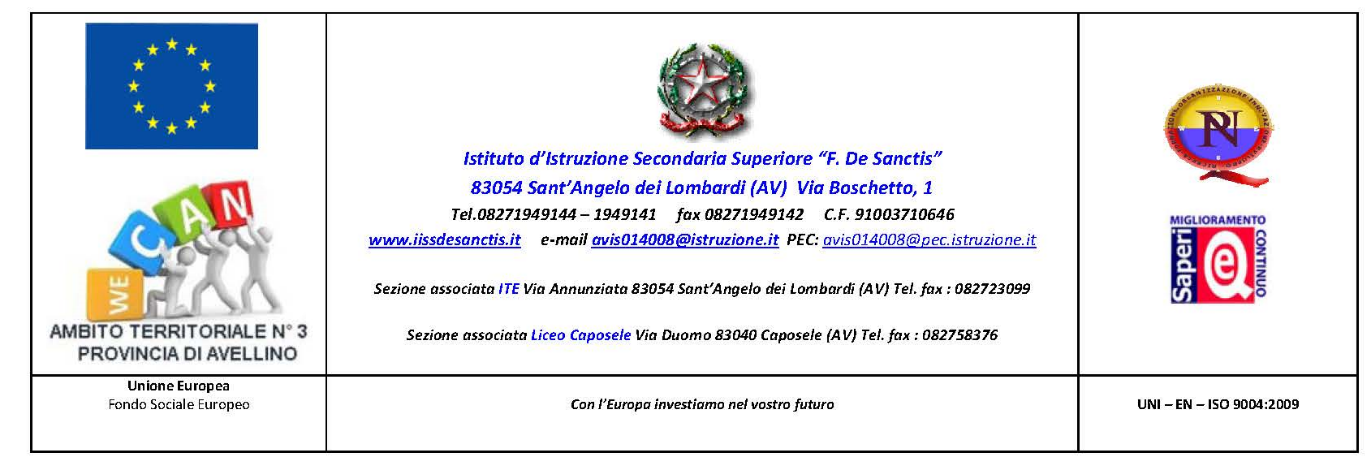 Classe indirizzoSTUDENTE:XXXXXXXXXXUnità Formativa di Apprendimento: TITOLOIndicazioni operativeIl prodotto, affidato allo studente il 15 Aprile, dovrà essere consegnato dallo stesso al coordinatore di classe entro la prima decade di Maggio. L’invio avverrà attraverso mail, con il proprio account istituzionale.Per prodotto si intende una relazione argomentata.Il coordinatore di classe dovrà caricare il prodotto sul drive nella cartella della classe.Ogni docente prenderà visione dell’attività svolta dagli studenti e valuterà il prodotto nella parte relativa alla propria disciplina e il voto sarà riportato sulla griglia allegata e caricato sul Registro elettronico come valutazione orale.Ogni studente sceglierà una UFA e produrrà uno stimolo collegato alla tematica.Lo stimolo dovrà essere agganciato, per obbligo, alle discipline caratterizzanti del proprio indirizzo e potrà scegliere le altre, per un minimo di 6 discipline coinvolte.Lo studente, nell’elaborazione del prodotto, sarà guidato dagli indicatori declinati e si atterrà ad un minimo di 1500 caratteri e massimo di 3000 caratteri spazi esclusi per la trattazione di ciascuna disciplina.INSERIRE STIMOLOLo stimolo potrà essere una canzone, un riferimento a un film, un dipinto, un libro, un’immagine, una formula matematica...MOTIVAZIONE DELLA SCELTADISCIPLINAINDICATORIITALIANOArgomentare in modo logico e organico i legami tra gli autori scelti e lo stimolo prodottoContestualizzare opere e autori nello specifico ambito storico-culturale.Stabilire nessi tra la letteratura e le altre discipline.Esporre in modo corretto sia da un punto di vista sintattico che ortografico, usando il lessico specifico della disciplina.Originalità della trattazione.TRATTAZIONETRATTAZIONEDISCIPLINAINDICATORIINFORMATICAArgomentare in modo logico e organico il legame tra lo stimolo e gli argomenti trattati nella disciplinaApprofondire la tematica attraverso esempi, casi di studio e, dove possibile,  presentare algoritmi codificatiStabilire nessi tra gli argomenti di informatica e le altre discipline caratterizzantiEsporre in modo corretto sia da un punto di vista sintattico che ortografico, usando il lessico specifico della disciplina.Essere originali sia nel presentare lo stimolo che nella trattazioneTRATTAZIONETRATTAZIONEDISCIPLINAINDICATORIMATEMATICA Argomentare in modo coerente ed esaustivo il legame tra lo stimolo e la matematicaAnalizzare dati e problemi sviluppando deduzioni e ragionamenti sugli stessi.Stabilire nessi tra la matematic e le altre disciplineCorrettezza nei calcoli, correttezza nell’applicazione di tecniche e procedure anche grafiche; padronanza nell’utilizzo del linguaggio matematico.Originalità della trattazione.TRATTAZIONETRATTAZIONEDISCIPLINAINDICATORIFISICA Argomentare in modo coerente ed esaustivo il legame tra lo stimolo e la fisicaAnalizzare dati e problemi sviluppando deduzioni e ragionamenti sugli stessi.Stabilire nessi tra la fisica e le altre disciplineCorrettezza nei calcoli, correttezza nell’applicazione di tecniche e procedure anche grafiche; padronanza nell’utilizzo del linguaggio fisicoOriginalità della trattazione.TRATTAZIONETRATTAZIONEDISCIPLINAINDICATORISCIENZE . Argomentare effettuando connessioni logiche con lo stimolo prodotto.Contestualizzare le conoscenze acquisite a situazioni della vita reale in modo critico e consapevole di fronte ai temi di carattere scientifico e tecnologico della società attuale.Esporre utilizzando il linguaggio specifico delle scienze biologiche.Stabilire nessi tra le Scienze e le altre discipline.Trattare con originalità.TRATTAZIONETRATTAZIONEDISCIPLINAINDICATORILINGUA STRANIERAArgomentare in modo logico e organico i legami tra le tematiche scelte e lo stimolo prodottoEsporre in modo corretto dal punto di vista morfo-sintatticoDimostrare proprietà lessicali.Originalità della trattazioneTRATTAZIONETRATTAZIONEDISCIPLINAINDICATORIFILOSOFIAArgomentare in modo logico e organico le connessioni tra lo stimolo prodotto e il pensiero filosoficoContestualizzare l’opera e il filosofo in uno specifico ambito storico culturaleUtilizzare il lessico specifico della disciplinaStabilire nessi tra la filosofia e le altre disciplineTRATTAZIONETRATTAZIONEDISCIPLINAINDICATORISTORIA Argomentare in modo coerente ed esaustivo il legame tra lo stimolo e il contesto storicoSaper contestualizzare una fonteUtilizzare il lessico specifico della disciplinaStabilire nessi tra la storia e le altre discipline a partire da un contesto storico specificoTRATTAZIONETRATTAZIONEDISCIPLINAINDICATORIDISEGNO E STORIA DELL’ARTE Argomentare in modo logico, chiaro e coerente le connessioni tra lo stimolo e il periodo artistico culturale di riferimentoRiconoscere gli elementi fondamentali del codice visivoSaper leggere un’opera d’arte nei suoi aspetti formali e stilisticiStabilire collegamenti fra la Storia dell’Arte e le altre disciplineTRATTAZIONETRATTAZIONEDISCIPLINAINDICATORILATINO Proporre temi, messaggi e punti di vista e collegarli al significato complessivo della tematica trattataEsposizione (Chiara e scorrevole;Coesa e coerente; uso di un lessico settoriale, anche con opportuni tecnicismi)Evidenziare originalità e rielaborazione critica dei contenuti trattati (Contenuti essenziali, coerenti con il percorso di studio; aderenti alle trattazioni dei libri di testo; rielaborazione critica e originale;proposte comparative con ricchezza di riferimenti e citazioni)TRATTAZIONETRATTAZIONEDISCIPLINAINDICATORIGRECO Proporre temi, messaggi e punti di vista e collegarli al significato complessivo della tematica trattataEsposizione (Chiara e scorrevole;Coesa e coerente; uso di un lessico settoriale, anche con opportuni tecnicismi)Evidenziare originalità e rielaborazione critica dei contenuti trattati (Contenuti essenziali, coerenti con il percorso di studio; aderenti alle trattazioni dei libri di testo; rielaborazione critica e originale;proposte comparative con ricchezza di riferimenti e citazioni)TRATTAZIONETRATTAZIONEDISCIPLINAINDICATORIECONOMIA AZIENDALEArgomentare in modo logico e organico il legame tra lo stimolo e gli argomenti trattati nella disciplina.Approfondire la tematica attraverso esempi e casi di studio.Stabilire collegamenti tra l’economia aziendale e le altre discipline caratterizzanti.Essere originali sia nella presentazione dello stimolo, sia nella disciplinaAgire in modo autonomo e responsabileTRATTAZIONETRATTAZIONEDISCIPLINAINDICATORIDIRITTO ED ECONOMIAIndividuare collegamenti e relazioni.Approfondire la tematica attraverso esempi e casi di studio.Essere originali sia nella presentazione dello stimolo, sia nella disciplina.Argomentare in modo logico e organico il legame tra lo stimolo e gli argomenti trattati nella disciplina.TRATTAZIONETRATTAZIONEDISCIPLINAINDICATORISCIENZE UMANEArgomentare in modo logico e organico il  legame tra lo stimolo e gli argomenti trattati          nella disciplina. Stabilire nessi interdisciplinari.Esporre in modo chiaro, completo  e coerente. Approfondire la tematica attraverso esempi e casi di studio. TRATTAZIONETRATTAZIONEDISCIPLINAINDICATORIReligioneArgomentare l’incidenza del cristianesimo nella storia e nella culturaEsporre in modo chiaro, logico e coerenteUtilizzare il linguaggio specifico della disciplinaStabilire nessi interdisciplinariOriginalità della trattazione.TRATTAZIONETRATTAZIONEDISCIPLINAINDICATORIScienze MotorieArgomentare in modo logico e organico il legame tra lo stimolo e gli argomenti trattati nella disciplinaStabilire nessi interdisciplinariEsporre utilizzando il lessico specifico della disciplina.Originalità nella trattazioneTRATTAZIONETRATTAZIONEDiscipline caratterizzanti per IndirizziDiscipline caratterizzanti per IndirizziLiceo ClassicoLatino – Greco – Italiano – Storia e FilosofiaLiceo Scientifico opzione delle scienze applicate Matematica – Fisica – Informatica – Scienze naturaliLiceo LinguisticoItaliano - Inglese – Francese - Tedesco/Spagnolo ITE-AFM Economia aziendale – Diritto - Economia politica - IngleseLiceo ScientificoMatematica – Fisica - Scienze – Storia e FilosofiaLiceo delle Scienze Umane Scienze umane - Italiano - Inglese - Storia  e Filosofia